PARISH OF WILMCOTEA meeting of the Parish Council for the above named Parish will be held on 27th April 2021 at 7.00 pm using Zoom softwareMeeting ID: 875 0944 6768Passcode 479158https://us02web.zoom.us/j/87509446768?pwd=SmxiZVNoMlRZT29aTlNrNmw4VzlHdz09Dated this 22nd day of April 2021Clerk to the Parish Council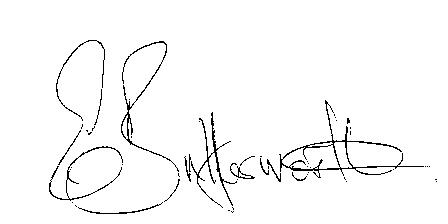     BUSINESS TO BE TRANSACTEDRecord of Members Present.To receive apologies and approve reasons for absence.To receive written requests for Disclosable Pecuniary Interests.To approve for signature the minutes of the Annual Parish meeting and ordinary Parish Council meeting held on 17th March 2021.Public participation: 6.  Correspondence: All correspondence sent electronically to date will be taken as     read.7.  County and District Councillor reports.8.  Planning applications – status of current applications.  9.  Annual Income and Expenditure Account for 2020/21. 10.  Willow Wood playground update:11.  Revised Financial regulations - final for approval  12.  Information regarding proposed new National Code of Conduct13.  To consider applying for the Mary Arden Inn to be added to the list of Community Assets.14.  Road Safety Items update:15.  Items for the agenda for the next meeting. 16.  Date of next meeting 21st July 2021. Further details dependent on Government guidelines.      